Памятка родителям«Развиваем способности ребёнка»Чтобы ребёнок научился распознавать клеточки в тетради, рисуйте с ним по клеточкам, займитесь с ним мозаикой, маленькими фишками.Рисуйте узоры, дорисовывайте до узнаваемого рисунка. Ребёнок научится видеть не только плоскость, но и линию. Это разовьёт его воображение.Раскрашивайте рисунок карандашами то густо, то бледно. Карандаши хорошо менять: то толстый, то тонкий и лучше трёхгранный.Возьмите акварельные краски и тонкую кисточку и учите ребёнка обводить рисунки. Сначала крупные (фигурки, цветы), затем поменьше(ягодки, кружочки).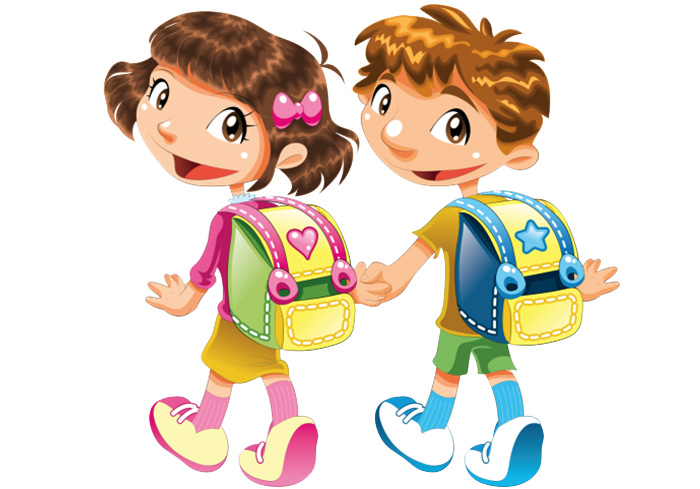 Затем закрашивайте рисунки акварелью, чтобы кисточка оставляла тоненькую полоску. Так и рука и глаз приучатся работать вместе.Научите ребёнка набирать петли на толстых спицах и вязать толстыми спицами. Это тренирует локоток и терпение, поможет ребенку ровно держать спину во время письма за партой, сохранит зрение, укрепит отношения между мамой и ребёнком.Лепите из пластилина, это тренирует пальчики, ведь они такие непослушные.Читайте с ребёнком как можно больше. Задавайте ему по тексту вопросы, пусть расскажет, что ему понравилось, коротко расскажет о прочитанном. Только не переусердствуйте!Покупайте детские журналы и разгадывайте ребусы, кроссворды, находите различия и сходства в картинках. Это поможет развить логическое мышление. Не запрещайте играть девочкам в куклы, а мальчикам в машинки. Играя, они освоят счёт и задачи. 